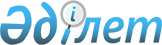 О формировании национальной части Межгосударственной комиссии по военно-экономическому сотрудничеству государств-участников Содружества Независимых Государств
					
			Утративший силу
			
			
		
					Постановление Правительства Республики Казахстан от 17 октября 2000 года N 1541. Утратило силу - постановлением Правительства РК от 18 сентября 2003 г. N 952

      В целях исполнения пункта 2 Плана мероприятий по реализации договоренностей, достигнутых в ходе официального визита Президента Республики Казахстан Назарбаева Н.А. в Российскую Федерацию 18-20 июня 2000 года, утвержденного постановлением  Правительства Республики Казахстан от 9 августа 2000 года N 1226, Правительство Республики Казахстан постановляет: 

      1. Сформировать национальную часть Межгосударственной комиссии по военно-экономическому сотрудничеству государств-участников Содружества Независимых Государств (далее - Межгосударственная комиссия) в следующем составе: 

 

  Андрющенко                   - первый вице-Министр индустрии и 

Александр Иванович             торговли Республики Казахстан, 

                               руководитель 

 

Поспелов                     - заместитель Министра обороны 

Николай Николаевич             Республики Казахстан 

       Метте                        - президента ОАО "Национальная 

Виталий Леонидович             компания "Казахстан инжиниринг", 

       Абдрахманов Есиркеп          - директор Департамента    

Онланбекович                   развития технологий Министерства 

                               индустрии и торговли Республики 

                               Казахстан 

       Литвинов Михаил              - заместитель председателя 

Константинович                 Комитета по делам СНГ Министерства 

                               иностранных дел Республики Казахстан <*> 

      Сноска. Состав с изменениями - постановлением  Правительства Республики Казахстан от 29 декабря 2002 года N 1437; от 20 мая 2003 г. N 467  . 

      2. Национальной части Межгосударственной комиссии по итогам консультаций с российской стороной подготовить и внести в Правительство Республики Казахстан предложения по дальнейшей интеграции предприятий оборонно-промышленного комплекса Республики Казахстан и Российской Федерации. 

      3. Настоящее постановление вступает в силу со дня подписания.      Премьер-Министр 

  Республики Казахстан 
					© 2012. РГП на ПХВ «Институт законодательства и правовой информации Республики Казахстан» Министерства юстиции Республики Казахстан
				